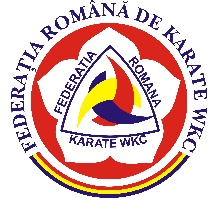 FORMULAR PENTRU REZERVAREA CAZARIIARBITRI (cazare gratuita la Hotel Sport)VA RUGAM SA TRIMITETI SOLICITAREA LA:  liviudodoc87@gmail.comNUMESOSIRE LA CLUJ [ZIUA]PLECARE [ZIUA]AM NEVOIE DE CAZARE GRATUITA0MODEL ALEXANDRU13.12.201315.12.2013DA